Block Notes n. 12, giugno 2023Dipartimento Welfare e nuovi diritti della Cgil Lombardia A cura di M. Vangi, L. Finazzi, S. Pulici, M. Vespa In questo numeroDalle Agenzie di stampa nazionaliDare impulso alla pillola gratuita non è in contrasto col calo demografico Pnrr. Fnomceo: d’accordo con Meloni: no a cattedrali nel deserto I percorsi per entrare nel Ssn: una via crucis tutta italianaConflitto Stato-Regioni, problemi di riparto e cresce il gap tra territori Schillaci: conclusa la fase di definanziamento del Ssn Fp Cgil: “Infermieri indiani? Da Schillaci solo proclami”Fabbisogni formativi delle Professioni sanitarie 2023-2024 Covid. Archiviazione per ex premier Conte ed ex ministro Speranza Giornata mondiale sicurezza alimentare Quando il Covid ci travolse. Il film di quei primi giorni da incubo Le famiglie italiane sprecano 20 kg di cibo all’anno. Il decalogo anti-spreco della SinuPnrr. Le maggiori criticità su Case e Ospedali di Comunità e adeguamento antisismico Autonomia differenziata. Landini (Cgil): questo progetto va ritirato Ospedale del futuro. L’Oms raccomanda le linee guida del Politecnico di MilanoNon bastano i Lea per un buon funzionamento del SsnAborto farmacologico. Oms: è sicuro ed efficace Antibiotico resistenza. Approvata dal Consiglio Europeo una nuova raccomandazione Oms-Unicef: nel mondo si muore ancora per mancanza di acqua pulita Oms Europa: la fine dell’emergenza per il Covid non può diventare un ‘liberi tutti’Pon Salute per il Mezzogiorno. Ecco il riparto dei 625 mln di risorse UeDecreto PA. Cgil, Cisl, Uil: da norme su graduatorie conseguenze pesanti per gli enti Ssn Nel 2022 quasi un italiano su quattro a rischio povertà o esclusione socialeSalviamo il Ssn. Medici, dirigenti Ssn e cittadini in piazza in difesa della sanità Nel Mondo 1,5 milioni di morti per malattie professionaliRecord di sequestri di cocaina in Italia nel 2022 Il lavoro in sanità riduce l’aspettativa di vita dei mediciGestazione per altri. Alla Camera la proposta di legge di maggioranza Medici di famiglia: parte la rivoluzione? Per tamponare la carenza di personale si pensa al super Oss Speranza di vita. I dati IstatLa salute degli italiani in chiaro scuro Incontro Schillaci-Sindacati. Al via tavoli su contratti e liste d’attesaMedici di famiglia. Fimmg: no alla dipendenza Schillaci ai presidenti delle Regioni: più fondi ma anche riforme “Specializzazione e dipendenza per i medici di famiglia”. Arriva il manifesto della Fp CgilPsicologi. Lazzari (Cnop): “In Italia 5mila quelli pubblici per 60 milioni di abitanti”Rapporto Osservasalute. La tempesta perfetta è pronta ad abbattersi sugli italianiPolitiche sanitarie e sociali. Dal Crea Sanità la fotografia di un’Italia sempre più divisa Nel 2021 quasi 20mila morti sulle strade europee. Italia sopra la media UE Anaao: bene il ministro Schillaci su diagnosi problemi, ma ora servono terapie La sanità dopo il Covid. Nel 2022 recuperato in media il 65% delle prestazioni Zanzare killer sempre più presenti in Europa Covid. Il Tribunale dei Ministri archivia le posizioni di Speranza, Lorenzin e Grillo“Eguaglianza” “Equità” e “Diseguaglianze di salute”Noi Italia: i 100 indicatori Istat per capire come va il Paese Sicurezza sul lavoro. Arrivano le nuove linee di indirizzo InailIn migliaia in piazza con la Cgil per difendere la sanità pubblica L’Oms Europa lancia piano di riforma dei sistemi ospedalieriRilanciare il servizio sanitario pubblico ridisegnando il rapporto pubblico privatoTicket: nel 2022 cresce la spesa del 4% Long Covid. Oms: in Europa lo hanno sperimentato quasi 36 milioni di personeAlcol. Schillaci fa il punto in Parlamento: 7,7 milioni di italiani consumatori a rischio Dipendenza da Gioco d’azzardo. Ecco la mappa dei Centri di cura del Ssn censiti dall’Iss Italia al vertice per aspettativa di vita alla nascita e in salute Pon Gov Cronicità. A che punto siamoSanità territoriale. Ecco le proposte della CARD per rendere i Distretti protagonisti Ondate di calore. Ecco il vademecum per difendersi e tutelare le persone più fragiliDalle Agenzie di stampa nazionaliDa “Quotidiano Sanità” Dalla Newsletter del 1° giugno 2023“Dare impulso alla pillola gratuita non è in contrasto col calo demografico. Ma la richiesta di approfondimenti del CdA non è anomala. Al lavoro su stime costi con aumento platea”. Parla la presidente della Cpr Aifa Giovanna ScroccaroL’esperta interviene dopo le parole della ‘collega’ Patrizia Popoli, presidente della CTS, e le polemiche sorte a seguito della decisione dell’organo apicale dell’Agenzia di richiedere ulteriori analisi sul tema della contraccezione ormonale gratuita. “La contraccezione evita le gravidanze indesiderate e bisogna che la società si muova in un altro senso, facendo sì che le donne desiderino e siano messe nella condizione di avere figli con un lavoro stabile e flessibile, asili nido, affitti a prezzi ragionevoli”. Leggi tutto. Pnrr. Fnomceo: “D’accordo con Meloni: no a cattedrali nel deserto. Risorse anche a sanità territoriale, ma investire sul personale”“Ci associamo a questa preoccupazione che da più tempo avevamo espresso in maniera ripetuta, proprio perché la mancanza di personale potrebbe trasformare queste realizzazioni in cattedrali nel deserto. L’auspicio è che, tutti insieme, proviamo a lavorare perché queste risorse straordinarie del Pnrr siano uno strumento efficace per rendere possibile, soprattutto sul territorio, quella riforma dell’assistenza territoriale di cui il Paese ha bisogno”. Così il presidente Filippo Anelli. Leggi tutto. I percorsi per entrare nel Ssn: una via crucis tutta italianaLa prima stazione della Via Crucis è la costruzione ed emanazione di un bando di concorso, spesso dopo lunga attesa per avere la autorizzazione della Regione. Segue poi la nomina della Commissione di valutazione. La prima prova è uno scritto. Dopo almeno 15 giorni, la convocazione della seconda prova definita “pratica” ma di fatto copia della prima. Poi inizia la vera attesa che può durare anche anni. Siamo esperti nel complicare anche le cose più semplici. Per una volta facciamo semplici le cose più complicate. Leggi tutto. Conflitto Stato-Regioni, problemi di riparto e cresce il gap tra territori. Ecco perché l’autonomia in sanità non ha funzionatoIl principio della sussidiarietà non sembra aver prodotto i risultati attesi, il destino del funzionamento della sanità nelle Regioni appare più legato a condizioni strutturali che si sono andate formando nel corso degli anni, piuttosto che dalle scelte mirate ai bisogni della popolazione effettuate dai Presidenti di Regione. L’allocazione dei finanziamenti pubblici è coerente con i bisogni di salute delle popolazioni residenti nelle singole Regioni? Leggi tutto. Dalla Newsletter del 5 giugno 2023Schillaci: “Conclusa la fase di definanziamento. Nel 2025 per Fondo 9 mld in più rispetto a 2021”. E su infermieri indiani: “Critiche mi interessano poco. A me interessa salute italiani”Il Ministro della Salute: “Il sistema sanitario per decenni è stato oggetto di una politica di tagli lineari che hanno determinato criticità, che negli anni si sono cronicizzate, e che sono stati poco utili a garantire il recupero dell’appropriatezza. Oggi possiamo ritenere definitivamente conclusa la fase di definanziamento”. Leggi tutto. Fp Cgil: “Infermieri indiani? Da Schillaci solo proclami”Il sindacato boccia l’ipotesi del Ministro per far fronte alla carenza di professionisti: “Oggi si parla di reclutamento di infermieri indiani: quello che il ministro non risolve è il gigantesco tema legato all’attrattività non solo della professione infermieristica ma di tutte le professioni sanitarie nel nostro Paese, e i motivi ben li conosciamo, a partire dalle basse retribuzioni e dai carichi di lavoro troppo elevati”. Leggi tutto. Dalla Newsletter del 6 giugno 2023Fabbisogni formativi delle Professioni sanitarie 2023-2024. Dai medici agli infermieri in tutto oltre 75 mila posti tra formazione di base e magistraleTrasmesso dal Ministero alle Regioni il provvedimento. In particolare, per l’anno accademico 2023/2024, sono 34.762 le richieste per l’Area infermieristica ed ostetrica, 9.423 per l’Area della riabilitazione, 6.399 per l’Area tecnico-diagnostica e tecnico-assistenziale, 2.378 per l’Area della prevenzione, 20.916 per i Laureati magistrali a ciclo unico in Medicina, Veterinaria e Odontoiatria e 2.095 per i Laureati magistrali farmacista, biologo, chimico, fisico e psicologo. Leggi tutto. Link al testo.Dalla Newsletter del 7 giugno 2023Covid. Archiviazione per ex premier Conte ed ex ministro Speranza dal Tribunale dei ministri: “Manca prova di morti senza zona rossa”L’indagine verteva sulla gestione della prima fase della pandemia nella provincia di Bergamo. L’ex presidente del Consiglio e l’ex ministro della Salute erano accusati di omicidio colposo ed epidemia colposa. Con la decisione di oggi è stata dunque accolta la richiesta della Procura di Brescia. Leggi. Giornata mondiale sicurezza alimentare. Carabinieri Nas: “In un anno sequestrati oltre 8.000 tonnellate di alimenti irregolari”Sequestri comminati a causa di ignota provenienza, pessime condizioni igienico-sanitarie, stoccaggio in ambienti non adeguati, presenza di evidenti segni di alterazione o con date di scadenza superate, per un valore complessivo di oltre 34 milioni di euro. Nel corso dei controlli sono state accertate 16.118 violazioni alle normative nazionali e comunitarie che disciplinano l’igiene e la sicurezza degli alimenti; arrestati 3 operatori del settore alimentare. Leggi tutto. Dalla Newsletter dell’8 giugno 2023Quando il Covid ci travolse. Il film di quei primi giorni da incubo. Le carte del Tribunale dei Ministri (che sarebbe bene leggessero anche i parlamentari della Commissione d’inchiesta)Nell’Ordinanza del Tribunale dei Ministri, che ha disposto ieri l’archiviazione del procedimento penale a carico di Conte e Speranza per i reati a loro carico in merito alla gestione delle prime fasi del Covid, sono ripercorse quelle convulse settimane a cavallo tra fine gennaio e i primi di marzo quando si passò da una allerta locale in Cina all’emergenza sanitaria mondiale. Una lettura molto interessante che offre un quadro fatto di incredulità, incertezza e addirittura cauto ottimismo fino alla scoperta di un nemico “invincibile”. Leggi tutto. Link all’ordinanza. Le famiglie italiane sprecano quasi 20 kg di cibo all’anno. Il decalogo anti-spreco della SinuIn Italia si gettano maggiormente prodotti completamente inutilizzati (43,2% vs 31% della quantità sprecata), minor propensione invece a bittare gli avanzi del piatto (14,6% vs 20,0%) ed anche i prodotti aperti, ma non finiti di consumare perché scaduti (30,3% vs 36%). Per combattere lo spreco alimentare, dalla Società Italiana di Nutrizione Umana arrivano i consigli per un comportamento più virtuoso. Leggi tutto. Dalla Newsletter del 9 giugno 2023Pnrr. Le maggiori criticità su Case e Ospedali di Comunità e adeguamento antisismico. In ballo oltre 4 mld di euro. E anche sui target del 2023 la strada è tutta in salita. La Relazione di FittoQuesti tre obiettivi sono giudicati dal Governo come “elementi di debolezza” a causa anche dell’aumento dei costi. Il Ministero delle Salute segnala poi ritardi su quattro dei sette adempimenti che dovevano essere già soddisfatti entro lo scorso 31 marzo. E sugli otto adempimenti con scadenza giugno, ad oggi ne risulta portato a termine solo uno. Leggi tutto. Link al Rapporto. Autonomia differenziata. Landini (Cgil): “Questo progetto va ritirato”. Poi annuncia: “Il 24 giugno manifestazione a difesa della sanità pubblica”"Il Paese è già abbastanza diviso, e per noi applicare la Costituzione significa che i diritti fondamentali, dal diritto alla salute, al diritto alla conoscenza, diritto, al lavoro devono essere garantiti tutti il nostro Paese e non essere diversi a seconda della Regione in cui si nasce", ha commentato il leader Cgil dopo un incontro con Casellati. "Siamo a una situazione di collasso della sanità pubblica". Leggi tutto. Ospedale del futuro. L’Oms raccomanda le linee guida del Politecnico di MilanoLe nuove raccomandazioni progettuali per i nuovi ospedali che verranno realizzati nella Regione Europea, frutto di un accordo di ricerca con il Politecnico di Milano, sono pensate per istituzioni sanitarie, organizzazioni sanitarie e direttori generali, ma anche architetti e tecnici che si occupano di infrastrutture per la salute. Il documento è stato curato dal Design & Health Lab del Dipartimento dell’ateneo milanese. Leggi tutto. Dalla Newsletter del 12 giugno 2023Non bastano i Lea per un buon funzionamento del SsnIl problema del nostro SSN è la mancanza di una serie di condizioni strutturali: la messa in atto di buone pratiche di valorizzazione della risorsa umana; un reale e concreto processo di presa in carico e accompagnamento dei pazienti, da realizzare con l’implementazione di nuovi modelli assistenziali di tipo reticolare; una rivisitazione con relativo rafforzamento della governance nelle diverse strutture e nei diversi servizi favorendo la partecipazione ai diversi livelli. Leggi tutto. Aborto farmacologico. Oms: “È sicuro ed efficace. Gli operatori devono essere messi in grado di supportare adeguatamente la donna”Quando una donna opta per l’autogestione dell’aborto, gli operatori sanitari devono essere in grado di fornirle informazioni e consigli appropriati e accurati in modo che sappia cosa fare, quando farlo e, se necessario, come accedere al follow-up sostegno. Perché, scrive l’Oms, con un sostegno adeguato, le donne possono autogestire alcune o tutte le fasi di un aborto farmacologico, anche nel comfort della propria casa. Leggi tutto. Dalla Newsletter del 13 giugno 2023Antibiotico resistenza. Approvata dal Consiglio Europeo una nuova raccomandazione con l’obiettivo di ridurre del 20% i consumi umani e del 50% quelli animali entro il 2030La raccomandazione si concentra su prevenzione e controllo delle infezioni, sorveglianza e monitoraggio, innovazione e disponibilità di antimicrobici efficienti, uso prudente degli antimicrobici e cooperazione tra gli Stati membri e a livello mondiale. Altri obiettivi: far sì che almeno il 65% del consumo sia concentrato nella classe di antibiotici “access”; riduzione delle infezioni provocate da 3 batteri chiave resistenti agli antibiotici; maggiore sensibilizzazione del pubblico e dei professionisti, formazione per gli operatori sanitari e campagne di comunicazione. Leggi tutto. Oms-Unicef: “Nel mondo si muore ancora per mancanza di acqua pulita ed elettricità nei servizi sanitari. Ogni anno 8 milioni di morti”Lo rileva un nuovo rapporto Oms-Unicef su “Acqua, servizi igienico-sanitari, igiene, rifiuti ed elettricità nelle strutture sanitarie” che sottolinea come basterebbero solo 60 centesimi di dollari a persona ogni anno nei paesi meno sviluppati per cambiare le cose ma attualmente solo il 12% di tutti i paesi dispone di oltre il 75% dei fondi necessari per raggiungere gli obiettivi di WASH nelle strutture sanitarie. Leggi tutto. Dalla Newsletter del 14 giugno 2023Oms Europa: “La fine dell’emergenza per il Covid non può diventare un ‘liberi tutti’”Intanto, spiegano gli esperti della Regione Europea dell’Oms, il virus è destinato a restare con noi per molti anni a venire, se non per sempre, e poi bisogna affrontare nuove minacce per la salute in un quadro di forte carenza di personale sanitario. Per questo ora è il momento di investire e sostenere i guadagni ottenuti durante la risposta alla pandemia e applicare le lezioni di questa pandemia e di altre emergenze sanitarie. Leggi tutto. Pon Salute per il Mezzogiorno. Ecco il riparto dei 625 mln di risorse UePubblicato il decreto del Segretario generale del Ministero con il riparto delle risorse europee dedicate al potenziamento della sanità di Basilicata, Calabria, Campania, Molise, Puglia, Sardegna e Sicilia. Leggi tutto. Decreto PA. Cgil, Cisl e Uil: “Da norme su graduatorie conseguenze pesantissime per gli enti del Ssn”"Non solo verrà sancita la drastica riduzione del numero degli idonei - circoscrivendola entro il 20% del numero di posti messi a concorso - e limitato lo scorrimento delle graduatorie solo ai casi di rinuncia all’assunzione o di dimissioni del dipendente ma, di fatto, verrà inibita a tutte le PA anche la possibilità di poter attingere per le assunzioni alle graduatorie di altri Enti. Questo determinerà conseguenze pesantissime per gli enti del Ssn", scrivono i sindacati. Leggi tutto. Nel 2022 quasi un italiano su quattro a rischio povertà o esclusione socialeIn Europa siamo all’ottavo posto, prima di noi solo Romania, Bulgaria, Grecia, Spagna e le tre repubbliche Baltiche. Il reddito dei più ricchi è di 5,6 volte quello dei più poveri. Al Sud a rischio povertà o esclusione sociale il 40,6% degli abitanti. Leggi tutto. Link al rapporto ISTAT. Dalla Newsletter del 15 giugno 2023Salviamo il Ssn. In tutta Italia medici, dirigenti Ssn e cittadini in piazza in difesa della sanità pubblica. “La salute non è una merce”Sit-in, assemblee e manifestazioni in almeno 39 città italiane, promosse dall’Intersindacale della dirigenza medica, veterinaria e sanitaria, insieme ad associazioni di pazienti e cittadini, per chiedere al Governo di fermare il collasso del sanità pubblica. “La salute non è una merce e salvare il Ssn è ancora possibile". Ma, spiegano i sindacati, serve un investimento deciso sul Ssn e sulle sue risorse umane, che da troppi anni subiscono le conseguenze di pessime condizioni di lavoro”. Leggi tutto. Nel Mondo 1,5 milioni di morti per malattie professionali. Un nuovo indicatore Oms per il monitoraggio della salute dei lavoratoriCon il supporto dei Centri di collaborazione di Cina, Iran, Italia e Sud Africa, l’Organizzazione mondiale della sanità ha definito l’indicatore: “tasso di mortalità per 100.000 abitanti in età lavorativa da malattie attribuibili a selezionati fattori di rischio professionale, per malattia, fattore di rischio, sesso e gruppo di età”. Inail: “sistema italiano pronto per l’integrazione dell’indicatore”. Leggi tutto. Dalla Newsletter del 16 giugno 2023Record di sequestri di cocaina in Italia nel 2022. Ma la cannabis resta la sostanza stupefacente più sequestrata.Complessivamente sequestrate 75 tonnellate di droga. Presentata la Relazione Direzione centrale per i Servizi antidroga del Ministero dell’Interno che segnala una generale ripresa post-Covid 19 del narcotraffico, che continua a essere uno dei principali settori di interesse e fonte di profitto per le organizzazioni criminali a livello mondiale, a fronte di una domanda sempre crescente. Leggi tutto.Il lavoro in sanità riduce l’aspettativa di vita dei mediciÈ necessaria una inversione di rotta non solo nella difesa del sistema sanitario pubblico e nazionale ma anche dei suoi professionisti, razza non protetta a rischio estinzione. Perché è corretto ricordare che, se l’aspettativa di vita dei cittadini italiani è superiore alla media europea è merito non solo della genetica o della dieta ma anche del Sistema sanitario che se ne prende cura. E quando questo sistema, con i suoi medici e le sue mediche non ci sarà più, noi italiani finiremo di vantare la nostra longevità. Leggi tutto. Dalla Newsletter del 19 giugno 2023Gestazione per altri. Alla Camera la proposta di legge di maggioranza per renderla un “reato universale”. Si rischiano fino a 2 anni di carcereLa proposta, composta da un solo articolo, consente dunque di perseguire penalmente condotte commesse in un Paese estero anche quando tale Paese non qualifichi le stesse come illecite. Ci si riferisce alla perseguibilità del reato di surrogazione di maternità commesso all’estero da un cittadino italiano. Per chi mette in atto tali pratiche si prevede la reclusione da tre mesi a due anni e una multa da 600.000 a un milione di euro. Leggi tutto. Link al testo. Medici di famiglia: parte la rivoluzione? Dalla specializzazione universitaria alla dipendenza arriva il Piano del Ministero della SaluteLo anticipa il quotidiano La Stampa che riporta come “il Ministro della Salute, Orazio Schillaci, sta mettendo a punto un piano” con cui “si rivoluzionerà il modo di lavorare dei medici di famiglia”. I giovani mmg infatti diventeranno dipendenti. Previsto anche l’aumento delle ore per gli specialisti ambulatoriali e l’impiego delle ex guardie mediche per le visite domiciliari. Il tutto con l’obiettivo di rendere effettive le Case della Comunità. Leggi tutto. Per tamponare la carenza di personale si pensa al super Oss. Schillaci: “Operatori di supporto agli infermieri con percorsi formativi più brevi”Il Ministro della Salute: “Stiamo valutando di individuare nuovi operatori con percorsi formativi più brevi così da poter essere immessi più velocemente nel Servizio sanitario nazionale (Ssn) per supportare il lavoro infermieristico che oggi è sempre più specialistico”. E su reclutamento infermieri dall’estero: “Stiamo guardando con interesse anche ad altre nazioni che hanno come l’Italia un percorso di laurea di alto livello, per poter eventualmente attrarre da fuori, nei prossimi due e tre anni, il personale infermieristico necessario”. Leggi tutto. Speranza di vita. Chi nasce a Treviso ha una vita media di 84,1 anni, chi nasce a Napoli o Siracusa si ferma a 80,6 anni. I dati IstatQuesto il gap massimo rilevato da Istat tra le diverse province italiane nel 2022 in un quadro generale che fissa la stima 2022 per la speranza di vita alla nascita in Italia a 82,6 anni a fronte degli 83,2 dell’ultimo anno prima del Covid. Tra le Regioni e PA spiccano in alto Trento, Veneto, Lombardia, Toscana ed Emilia Romagna e in basso Campania e Sicilia. Leggi tutto. Dalla Newsletter del 20 giugno 2023La salute degli italiani in chiaro scuro: aumentano i decessi totali ma diminuiscono quelli legati a cancro, diabete, cuore e polmoni; stabili i sovrappeso ma aumenta consumo di alcol e tabacco e flop vaccinazioni antinfluenzaQueste le principali evidenze segnalate dall’Istat nel suo aggiornamento sugli Obiettivi di sviluppo sostenibile 2023 relativi al “Goal 3” dedicato alla salute e al benessere. In ripresa anche l’incidentalità stradale dopo il rallentamento durante il periodo di lock down. Leggi tutto. Link al rapporto. Incontro Schillaci-Sindacati. Al via tavoli su contratti sanità pubblica e privata e sulle liste d’attesa. Il Ministro: “No a definanziamento”Ma tra le organizzazioni dei lavoratori pareri discordanti. Landini (Cgil): “Incontro deludente, una ragione in più per manifestare il 24 giugno”. Sbarra (Cisl): “Confronto utile”. Bombardieri (Uil): “Incontro positivo ma con i tavoli non si mangia”. Si è parlato anche delle risorse per il Fondo sanitario e per il rinnovo dei contratti. Leggi tutto. Medici di famiglia. Fimmg: “No alla dipendenza”. Mentre c’è il via libera alla specializzazione universitariaIl segretario Scotti commenta le indiscrezioni sul piano cui sta lavorando il Ministero: “Non è in discussione il passaggio dei medici di famiglia al Servizio sanitario nazionale come dipendenti. Si tratta di un’ipotesi che ci vede nettamente contrari e che non è ad oggi in agenda”. E sulla formazione: “Il passaggio dovrà essere necessariamente graduale, per evitare che l’allungamento dei tempi crei ulteriori carenze”. Leggi tutto. Dalla Newsletter del 21 giugno 2023Schillaci incontra i presidenti delle Regioni e rassicura: “Più fondi ma anche riforme”. Fedriga: “Poste basi per nuovo Patto Salute”. E dai governatori arriva richiesta di dipendenza per i medici di famiglia e di stop a tetti di spesaQuasi due ore di riunione, da cui i presidenti delle Regioni sono usciti soddisfatti: “È andata molto bene, ci riaggiorneremo con un tavolo ristretto”, ha fatto sapere il presidente della Conferenza delle Regioni Massimiliano Fedriga, che ha parlato di “unità” di intenti tra le Regioni “e in pieno accordo con il ministro Schillaci”. Soddisfatto anche il ministro, che ha voluto sottolineare come accanto alla “necessità di avere più fondi” c’è “la necessità di usarli bene”. Per questo la sanità “va completamente ridisegnata”, perché oggi il sistema “è un po’ ingolfato”. Leggi tutto. “Specializzazione e dipendenza per i medici di famiglia”. Arriva il manifesto della Fp CgilIl sindacato: “Rivendichiamo quei diritti e quelle tutele che, solo superando il desueto rapporto di convenzione, potranno essere assicurati anche ai professionisti della medicina generale. Inoltre, proponiamo da anni la costituzione di una vera scuola di formazione specialistica Universitaria anche per la Medicina Generale, ed il graduale passaggio al ruolo della Dirigenza del Servizio Sanitario Nazionale”. Leggi tutto. Link al manifesto.Psicologi. Lazzari (Cnop): “In Italia 5mila quelli pubblici per 60 milioni di abitanti”“Urgente rafforzamento rete pubblica. Partire da psicologo di base, quello scolastico e aumento risorse per bonus psicologico. Paese diviso a metà tra chi può pagarsi cure private e chi rimane escluso”. Leggi tutto. La tempesta perfetta è pronta ad abbattersi sulla salute degli italiani tra cattivi stili di vita e crisi dell’assistenza sanitaria sempre più sottofinanziata. Il Rapporto OsservasaluteAumentano poi le cronicità e non migliora la prevenzione: si rischia quindi la collisione con un sistema sanitario sotto-finanziato e una popolazione sempre più vecchia. Le cause della mortalità evitabile ci dicono che ancora bisogna migliorare l’adesione ai programmi di screening. Presentato oggi il nuovo Rapporto dell’Osservatorio Nazionale sulla Salute nelle Regioni Italiane giunto alla XX edizione. Leggi tutto. Politiche sanitarie e sociali. Dal Crea Sanità la fotografia di un’Italia sempre più divisa in due. Le Regioni promosse e le bocciateRegioni alla prova delle Performance 2023. Sei le dimensioni analizzate (appropriatezza, equità, sociale, esiti, economico-finanziaria, innovazione) che descrivono un’Italia con circa 29 mln di cittadini che possono stare relativamente tranquilli e altrettanti che potrebbero avere serie difficoltà. E le performance diventano strumento di monitoraggio degli effetti dell’autonomia differenziata in sanità. Al Top Veneto, Pa Trento e Pa Bolzano. Flop per Sicilia, Puglia, Sardegna, Campania, Basilicata e Calabria. Leggi tutto. Link alla sintesi.Nel 2021 quasi 20mila morti sulle strade europee. Italia sopra la media UE con 49 casi di vittime della strada ogni milione di abitantiLo certifica Eurostat che ha preso in esame i casi nel 2021, anno che, con quasi 20mila vittime, ha fatto registrare un aumento della mortalità del 6% rispetto al 2020.  Gli uomini hanno rappresentato circa i tre quarti delle vittime di incidenti stradali tra il 2011 e il 2021. Nel 2021, il 60 % delle vittime della strada nell’UE riguardava persone di età compresa tra 25 e 49 anni e di età pari o superiore a 65 anni. Fallito l’obiettivo di dimezzare il numero di vittime nel 2020 rispetto al 2010. Leggi tutto. Dalla Newsletter del 22 giugno 2023Ssn. Anaao: “Bene il ministro Schillaci su diagnosi problemi, ma ora servono terapie appropriate”Anaao Assomed dopo l’incontro tra ministero della Salute e Regioni chiede che, finalmente, alle buone intenzioni seguano azioni concrete sugli investimenti nel Ssn, sul ripiano dei debiti Covid, sull’urgenza di un Patto della Salute su basi nuove. Di Silverio: “La costituzione di un tavolo tecnico che comprenda le Regioni e il Mef è urgente e necessaria ma altrettanto lo è il confronto con le parti sociali rappresentative della dirigenza del Ssn". Leggi tutto. La sanità dopo il Covid. Nel 2022 recuperato in media il 65% delle prestazioni. Ma si va dal 99% della Toscana al 10% della Calabria. Gimbe: “Mancano oltre 7 milioni di prestazioni”Delle 20,3 milioni di prestazioni arretrate, nel 2022 complessivamente ne sono state recuperate poco meno di due su tre, ovvero il 65% e nessuna Regione ha raggiunto per tutte le prestazioni le quote di recupero previste dai POR”. Inoltre, i risultati evidenziano un’ampia variabilità nei livelli di performance sia tra le varie Regioni, sia all’interno della stessa Regione tra differenti tipologie di prestazioni. Leggi tutto. Link alle tabelle. Zanzare killer sempre più presenti in Europa. E cresce, anche in Italia, il rischio di malattie come dengue, febbre gialla, chikungunya, zika e virus del Nilo occidentaleNel 2022, nell’UE/SEE sono stati segnalati 1.133 casi umani e 92 decessi di infezione da virus del Nilo occidentale, di cui 1.112 acquisiti localmente in 11 paesi, il numero più alto di casi dall’anno di picco dell’epidemia nel 2018. In Italia, sempre nel 2022, registrati 723 casi di infezione e 51 decessi. Ecdc: “Se continua così possiamo aspettarci di vedere più casi e anche morti per queste malattie. Gli sforzi devono concentrarsi sui modi per controllare le popolazioni di zanzare, migliorare la sorveglianza e applicare misure di protezione individuale”. Leggi tutto. Dalla Newsletter del 23 giugno 2023Covid. Il Tribunale dei Ministri di Roma ha archiviato le posizioni di Speranza, Lorenzin e GrilloA riportarlo è l’Ansa. Un parte dell’inchiesta era stata trasferita, per competenza territoriale, al tribunale di Brescia dove sono state già archiate le posizioni di Giuseppe Conte e di Roberto Speranza. Ora con il provvedimento del tribunale dei ministri di Roma si esclude qualsiasi responsabilità penale a carico degli ex ministri. Leggi tutto. “Eguaglianza”, “Equità” e “Diseguaglianze di salute”Siamo un Paese “non per giovani”, con molti anziani, come molte diseguaglianze e diversità sociali, culturali e territoriali. In questo contesto si parla di “autonomia differenziata” e si continua, in continuità con gli altri Governi precedenti, a finanziare il “Job Acts” nella sua componente del “welfare aziendale” al cui interno c’è per l’80% dei finanziamenti previsti la “sanità integrativa” assolutamente “privata” e intermediata da assicurazioni e mutue. Leggi tutto. Dalla Newsletter del 26 giugno 2023Noi Italia: i 100 indicatori Istat per capire come va il Paese. Per la sanità resta il problema di una spesa molto inferiore ai partner europei. Allarme ambiente: 37% delle famiglie percepisce come inquinata l’aria della zona in cui viveIn Italia, nel 2020, la spesa sanitaria pubblica è di gran lunga inferiore rispetto a quella di altri Paesi europei. A parità di potere di acquisto, a fronte di 3.747,2 dollari per abitante spesi in Italia nel 2020, Olanda, Belgio, Danimarca, Francia, Irlanda, Lussemburgo e Svezia superano i 5 mila dollari, mentre la Germania, con i suoi 6.939 dollari per abitante, si conferma al primo posto per spesa pro capite. Leggi tutto. Sicurezza sul lavoro. Arrivano le nuove linee di indirizzo InailRitorna alla ribalta, con molta più attenzione di prima, la questione relativa all’applicazione o meno del MOG, Modello Organizzativo Gestionale della Salute e Sicurezza sul lavoro, nato dal 231, nell’ambito delle Aziende Sanitarie Locali ed Ospedaliere. Le linee di indirizzo mirano innanzitutto a orientare le imprese nella realizzazione di un modello che sia il più possibile aderente al proprio contesto organizzativo, in modo da costituire uno strumento utile sia alla riduzione degli infortuni, sia al miglioramento della gestione complessiva delle attività. Leggi tutto. In migliaia in piazza con la Cgil per difendere la sanità pubblica: “La situazione sta esplodendo”La Cgil e un centinaio di associazioni, laiche e cattoliche, «insieme per la Costituzione» hanno manifestato a Roma rilanciando l’articolo 32 della Carta sul diritto fondamentale alla salute. Al loro fianco c’è l’opposizione. A partire dal Pd e dal M5s. Landini: “Il governo Meloni deve cambiare strada”. Leggi tutto. “Gli ospedali non sono solo mattoni ma entità viventi”. L’Oms Europa lancia piano di riforma dei sistemi ospedalieri“Gli ospedali, sottolinea l’Oms, che ha organizzato un incontro di alto livello sulla riforma dei sistemi ospedalieri anche alla luce di quanto è accaduto durante la pandemia, sono il cuore dell’assistenza sanitaria. Servono come centri critici per il coordinamento e l’integrazione dell’assistenza e sono centri vitali per l’educazione e la ricerca medica. Altrettanto importante, gli ospedali sono luoghi di lavoro per milioni di persone ogni giorno”. Leggi tutto. Rilanciare il servizio sanitario pubblico anche attraverso un ridisegno del rapporto pubblico privatoComprendere e valorizzare il privato, al pari di altri soggetti, nel sistema pubblico, se ben regolamentato e condiviso, favorisce il buon funzionamento del sistema sanitario che ha comunque natura pubblica, significa anche rilanciare i principi di base del nostro SSN. Leggi tutto. Dalla Newsletter del 27 giugno 2023Ticket: nel 2022 cresce la spesa del 4%. Tra farmaci, specialistica ambulatoriale e Pronto soccorso per gli italiani una tassa da 2,5 miliardiDopo il calo vertiginoso dei primi due anni di pandemia dove c’è stato un forte rallentamento dell’offerta di prestazioni tornano a crescere i proventi da ticket. Permangono diversità tra le Regioni e salta all’occhio il ticket sul Pronto soccorso che ha un impatto molto limitato praticamente in quasi tutte le Regioni: poco meno del 60 per cento è riconducibile anche nel 2022 a due regioni (Veneto ed Emilia-Romagna), che contano per il 16 per cento della popolazione. Leggi. Long Covid. Oms: “In Europa lo hanno sperimentato quasi 36 milioni di persone”“Se non si svilupperanno una diagnostica e un trattamento specifici per il Long Covid non ci riprenderemo mai veramente dalla pandemia”. Lo sottolinea oggi il DG di Oms Europa rimarcando che il Covid pur non essendo più un’emergenza di sanità pubblica globale causa ancora poco meno di 1.000 morti a settimana nella Regione Europea. Leggi tutto. Dalla Newsletter del 28 giugno 2023Alcol. Schillaci fa il punto in Parlamento: “7,7 milioni di italiani consumatori a rischio e il 10% degli incidenti stradali sono correlati all’alcol”I dati raccolti nella Relazione al Parlamento in materia di alcol e problemi alcol correlati. Consumi stabili nel 2021 ma aumenta quello tra le donne e quello occasionale. Presi in carico dai servizi per le dipendenze 63mila alcolisti e 45mila pazienti sono stati ricoverati per patologie alcol correlate. Leggi tutto. Link alla relazione. Dipendenza da Gioco d’azzardo. Ecco la mappa dei Centri di cura del Ssn censiti dall’Iss Sono 163 i Centri mappati dal Centro Nazionale Dipendenze e Doping e circa 1.500.000  e persone identificate come giocatore problematico. E il 10,4% degli studenti italiani giocatori tra i 14 e i 17 anni è un giocatore problematico. Leggi tutto. Dalla Newsletter del 30 giugno 2023Italia al vertice per aspettativa di vita alla nascita e in salute tra i principali paesi occidentali. Male i finanziamenti e sulle strutture residenziali per anziani. L’indagine dell’Ufficio valutazione impatto del SenatoCon una spesa sanitaria pubblica pari al 7,1% del Pil, l’Italia nel 2020 risulta ultima fra i Paesi comparati (Canada, Francia, Germania, Regno Unito, Spagna, Stati Uniti e Svezia), per numero di posti letto ospedalieri (3,19 ogni 1000 abitanti) ma fa registrare la più bassa disponibilità di strutture residenziali destinate agli anziani. Altre classifiche - dall’aspettativa di vita alla nascita (83 anni) all’aspettativa di vita in salute (71,9 anni) - ci vedono invece al vertice. Merito anche degli stili di vita. Sul personale si registra una forte carenza di infermieri. Leggi tutto. Link allo studio. Pon Gov Cronicità. Rete dei servizi di cure intermedie: riorganizzazione del territorio e assistenza integrata. A che punto siamoSenza una rete di assistenza territoriale solida e ben strutturata non possono esserci cure intermedie efficienti. Il Progetto Pon Gov Cronicità ha come obiettivo principale quello di migliorare la presa in carico del paziente cronico, promuovendo l’emersione di buone pratiche regionali applicabili a livello nazionale, per agevolare l’integrazione ospedale-territorio in ottica socioassistenziale. Leggi. Sanità territoriale. Ecco le proposte della CARD per rendere i Distretti protagonisti del territorio In un Position statement del Consiglio Nazionale della Confederazione delle Associazioni Regionali dei Distretti le indicazioni per l’appropriata strutturazione dei Distretti e le procedure di selezione dei direttori. Leggi tutto. Link al documento. Ondate di calore. Ecco il vademecum per difendersi e tutelare le persone più fragiliGrazie a semplici abitudini comportamentali e misure di prevenzione possiamo ridurre notevolmente l’impatto delle ondate di calore. Soprattutto per le persone malate, anziani e bambini bisogna attuare misure specifiche. Dal ministero della Salute arrivano tutte le indicazioni da seguire. Leggi tutto. Questo numero di Block Notes è pubblicato sul nostro sito al seguente LinkTutti i numeri arretrati di Block Notes sono disponibili sul sito della CGIL Lombardia al seguente Link.CI TROVI ANCHE SU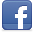 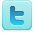 